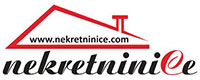                                                UGOVOR O POSREDOVANJU U KUPOVINI NEPOKRETNOSTI 

Zaključen dana  _____________2017. godine u Beogradu, između: Agencija za promet nekretnina „C nekretnine“ , Beograd, ul. Kragujeva;ki pit 136, matični broj 60376085, PIB 104644334, upisan u registar posrednika pod brojem 299, koga zastupa Direktorka Slobodanka Kuzmanović, kao POSREDNIK (u daljem tekstu Posrednik), (otac ), , ul. br. , lk.br. , izdata dana . godine, JMBG (kao NALOGODAVCA (u daljem tekstu Nalogodavac) 
Član 1.
 Predmet Ugovora je regulisanje međusobnih odnosa vezanih za posredovanje pri kupovini nepokretnosti za račun KUPCA, a pod uslovom i na način definisan ovim Ugovorom. Posredovanje podrazumeva dovođenje u vezu KUPCA sa vlasnikom nepokretnosti radi potencijalne kupoprodaje. KUPAC angažuje POSREDNIKA da u ime i za račun KUPCA izvrši posredovanje pri kupovini nepokretnosti. Ugovorne strane saglasno utvrđuju da su ovim ugovorom obuhvaćene sve nepokretnosti koje kupcu budu ponuđene od strane POSREDNIKA, bez vremenskog ograničenja. Kao dokaz o činjenici koje je nepokretnosti KUPAC razgledao posredstvom POSREDNIKA, služi Potvrda o obavljenom gledanju nepokretnosti potpisana od strane KUPCA, koja čini sastavni deo ovog Ugovora. Obaveze posrednika 
Član 2.
 POSREDNIK se obavezuje da sa pažnjom dobrog privrednika preduzme sve potrebne radnje a posebno da: - KUPCA upozna sa pravnim statusom predmetne nepokretnosti, postojanjem činjenica koje bi sprečavale uknjižbu nepokretnosti u Katastru ili drugim smetnjama za kupovinu nepokretnosti, i drugim činjenicama koje su od značaja za predmetni posao; - učestvuje u pregovorima za kupovinu predmetne nepokretnosti; - i drugo predviđeno Opštim Uslovima poslovanja POSREDNIKA i Zakonom o posredovanju u prometu i zakupu nepokretnosti. Obaveze kupca 
Član 3. 
KUPAC se obavezuje da za obavljenu uslugu posredovanja isplati POSREDNIKU posredničku naknadu u visini od 2 % od ugovorene kupoprodajne cene nepokretosti, istovremeno sa isplatom kapare za kupovinu predmetne nepokretnosti, a prilikom zaključenja Predugovora (Ugovora) o kupoprodaji te nepokretnosti. U slučaju da KUPAC ne bude zainteresovan za kupovinu nepokretnosti koje su mu prezentovane od strane POSREDNIKA, POSREDNIK nema pravo na naplatu posredničke naknade niti naknade drugih troškova.
 Član 4.
 KUPAC je obavezan isplatiti POSREDNIKU ugovorenu posredničku naknadu i u slučaju da, bez znanja i učešća POSREDNIKA, u roku od 12 meseci od dana razgledanja nepokretnosti, on lično ili sa njim povezano lice u smislu Opštih uslova poslovanja posrednika, zaključi Predugovor odnosno Ugovor sa prodavcem nepokretnosti sa kojim je doveden u vezu preko POSREDNIKA. Na sve što nije detaljno regulisano ovim Ugovorom primeniće se Opšti uslovi poslovanja posrednicke agencije ‘’C nekretnine’’  i Zakon o posredovanju u prometu i zakupu nepokretnosti. U slučaju spora koji se ne može rešiti mirnim putem nadležan je I Osnovni Sud u Beogradu Ovaj Ugovor sačinjen je u dva (2) istovetna primerka, od kojih obe ugovorne strane zadržavaju po jedan primerak. 
ZA POSREDNIKA ____________________________                      NALOGODAVAC ____________________________